1 Исходный отпуск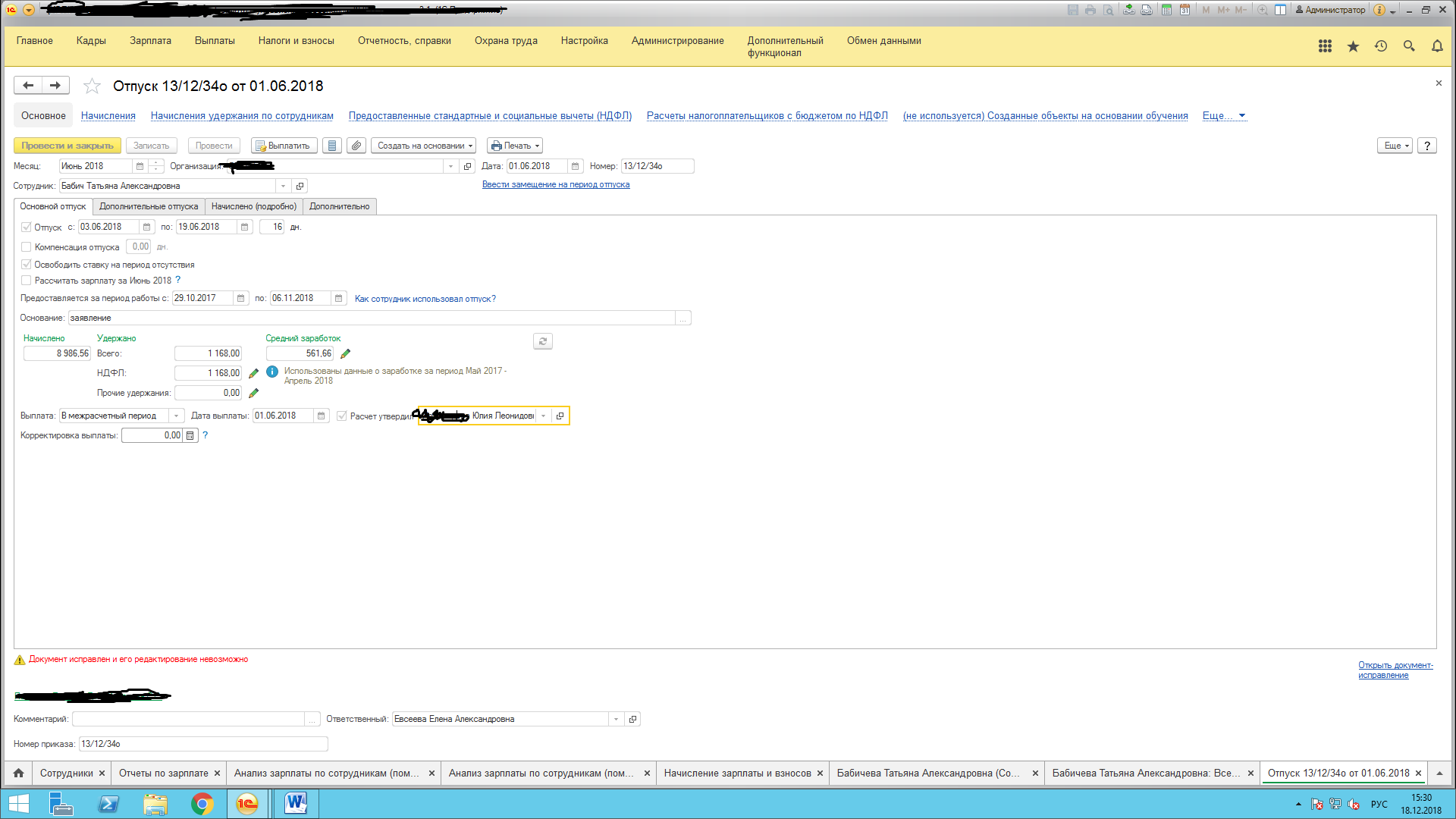 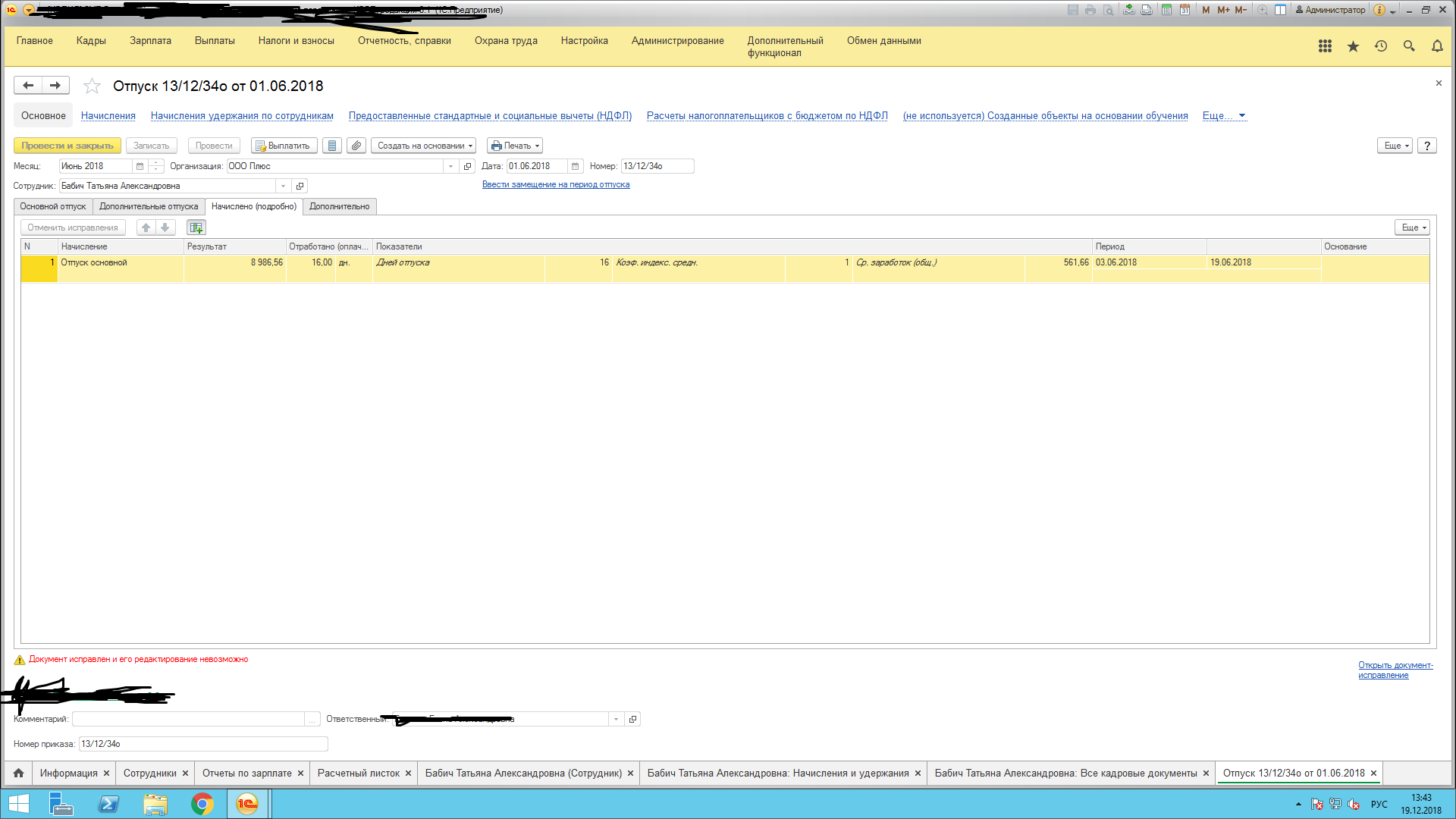 2. больничный лист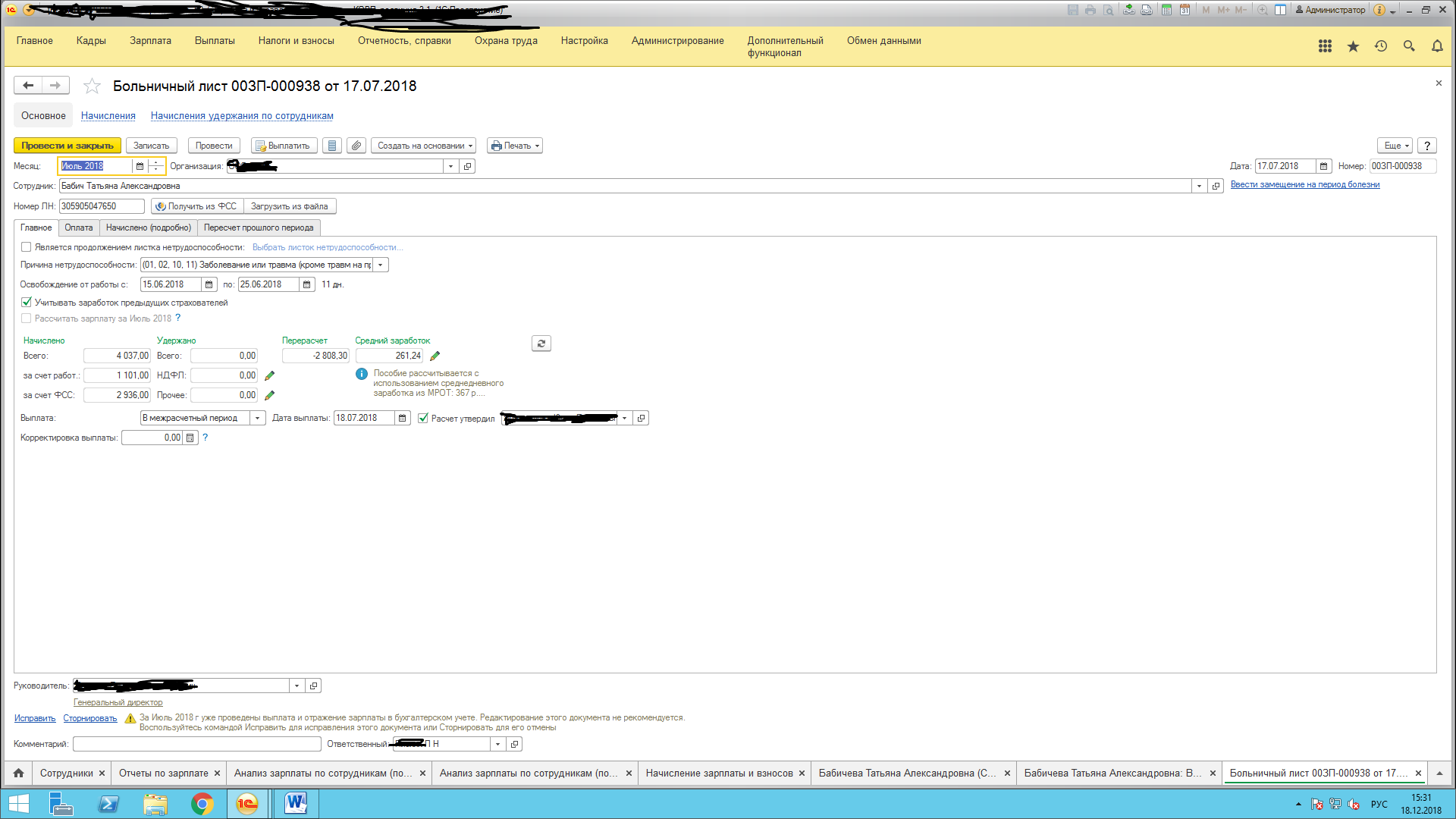 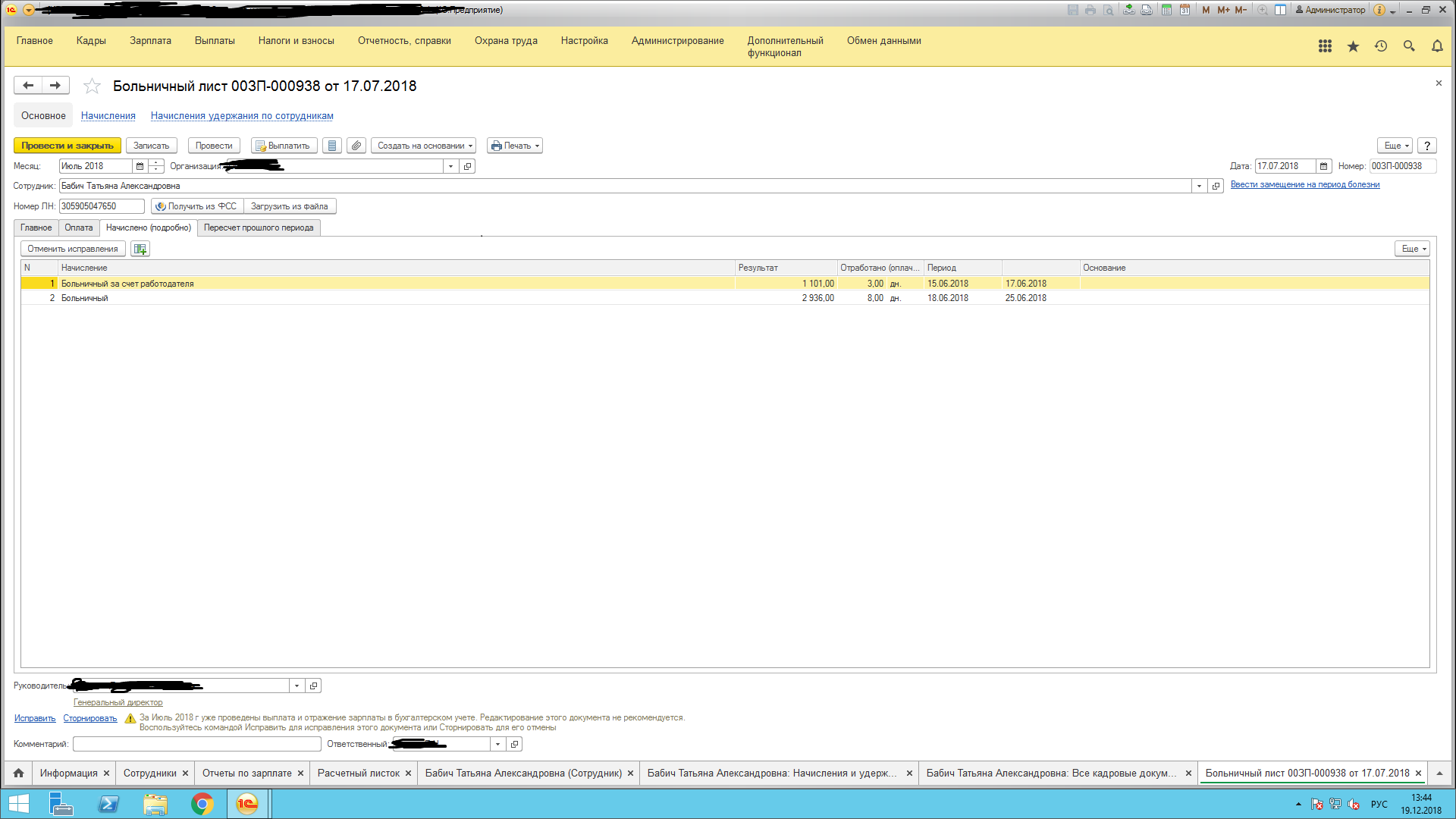 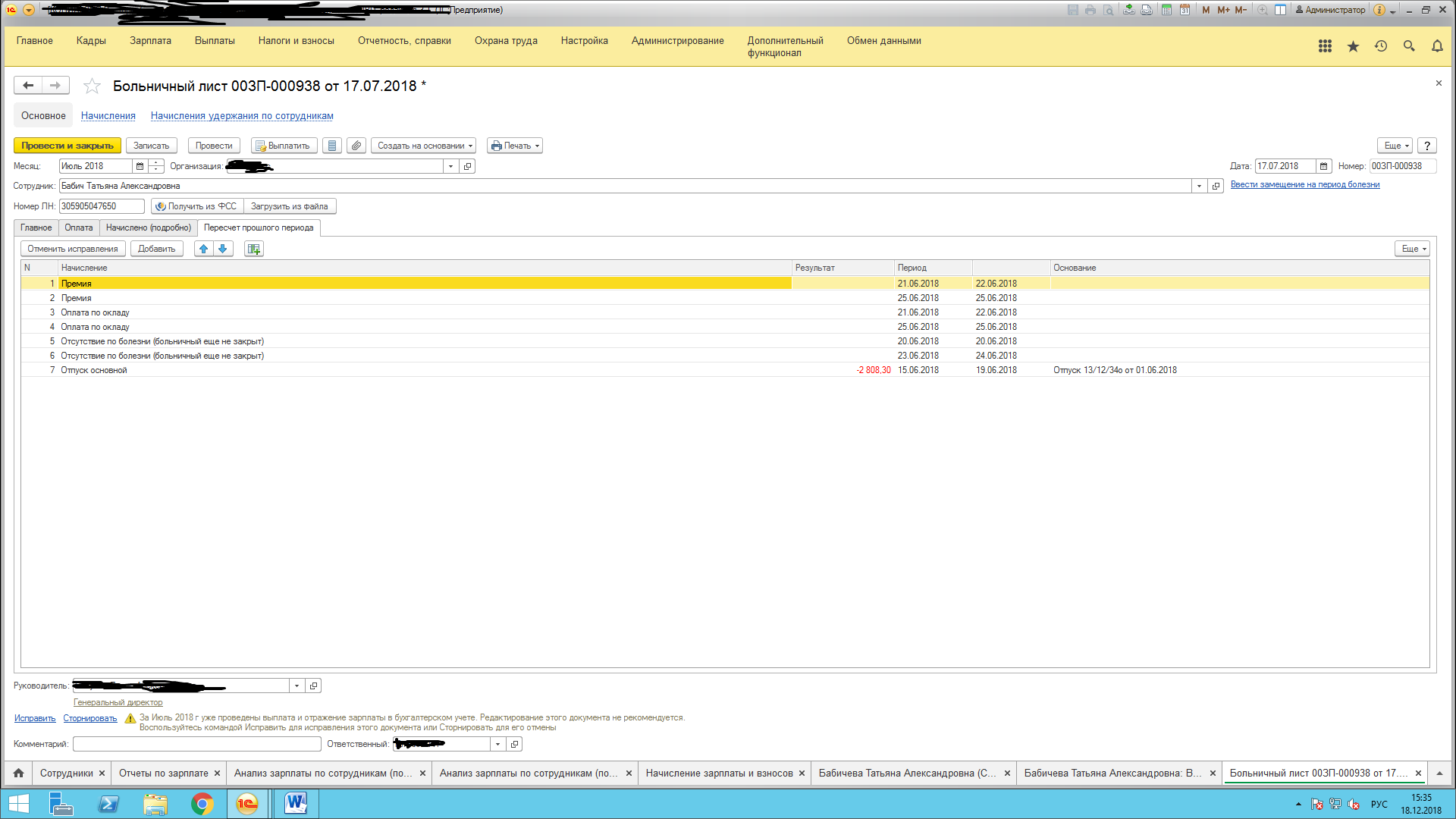 3. исправление отпуска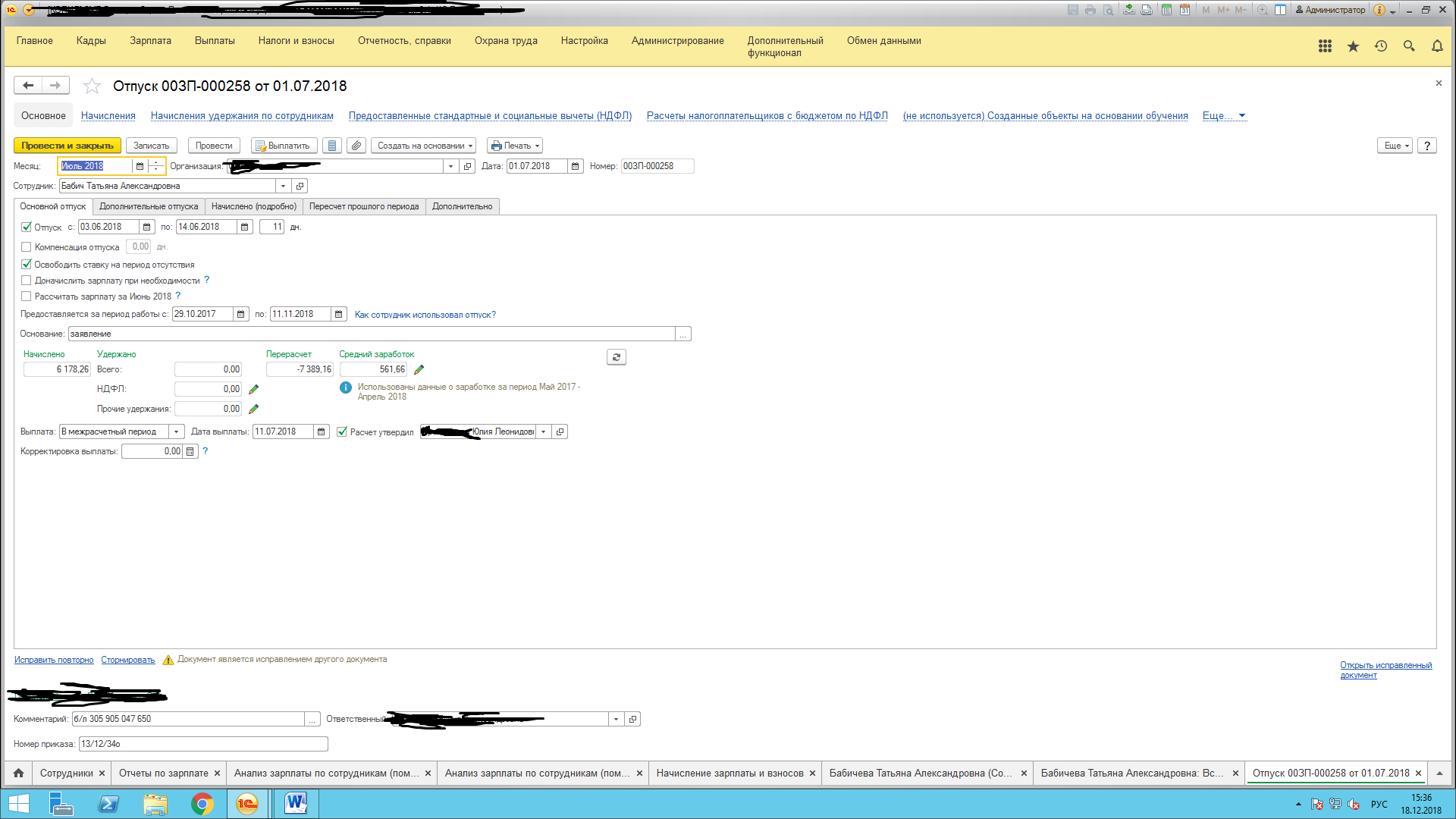 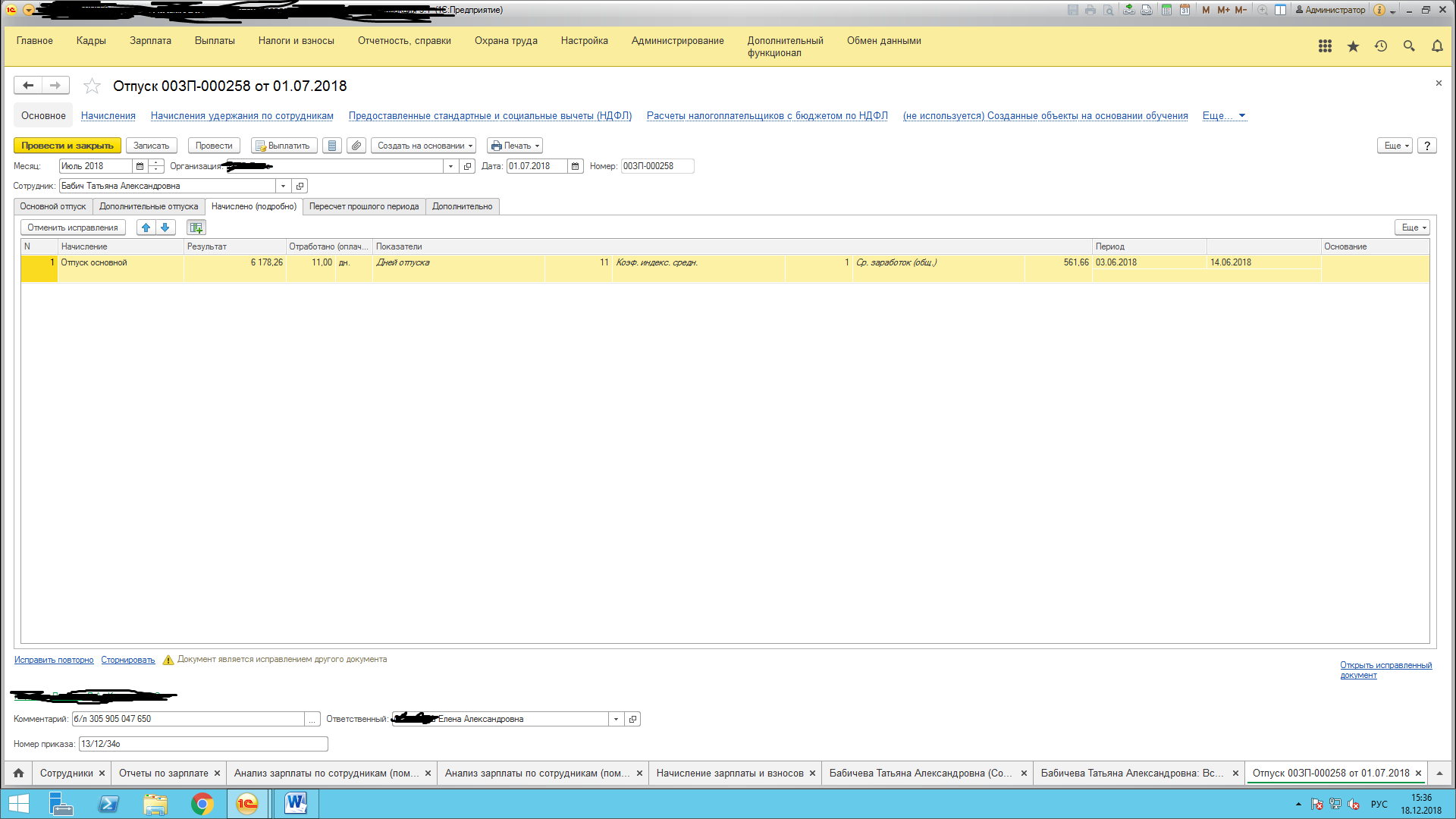 Остатки отпусков и расчетный лист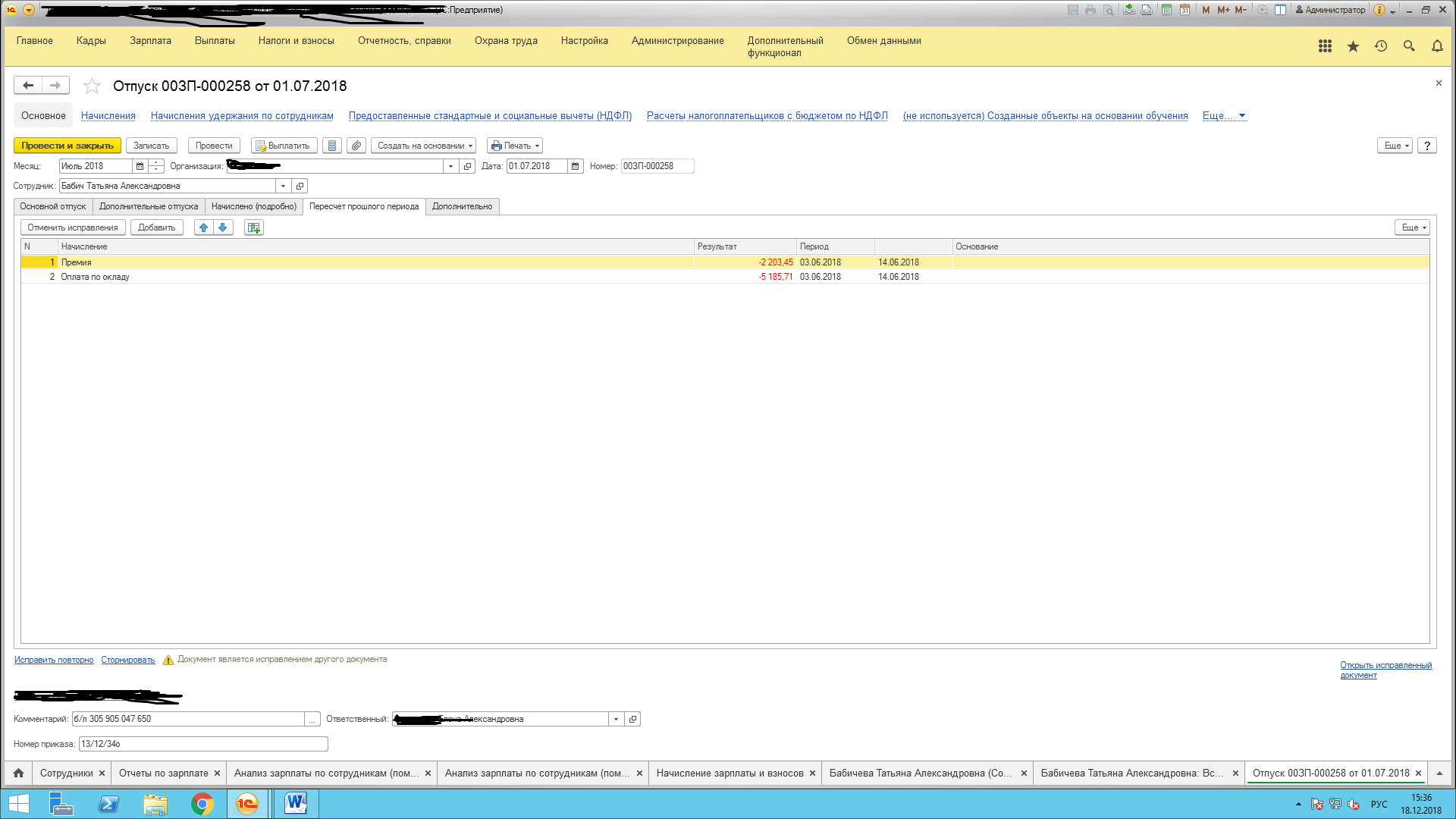 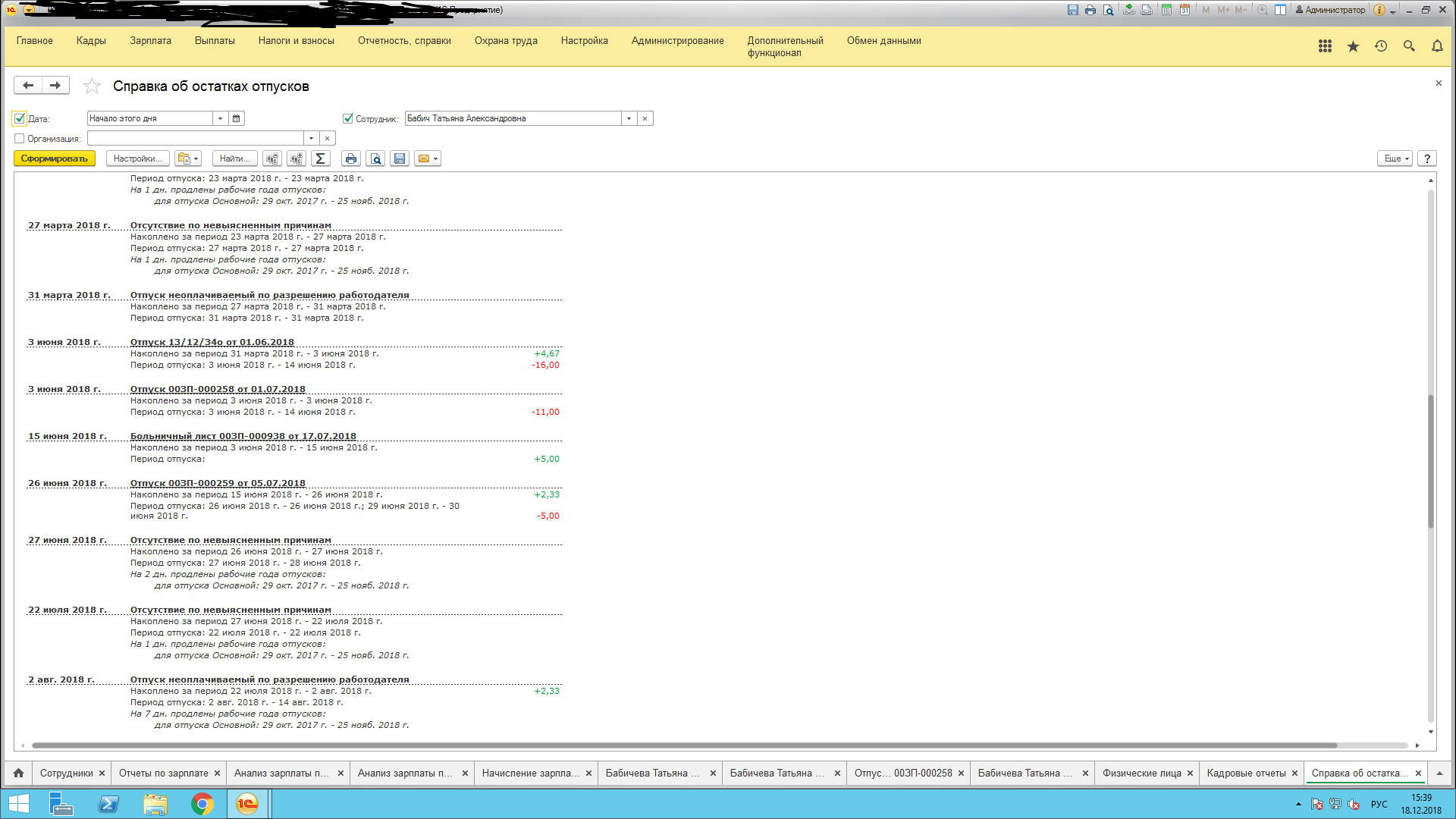 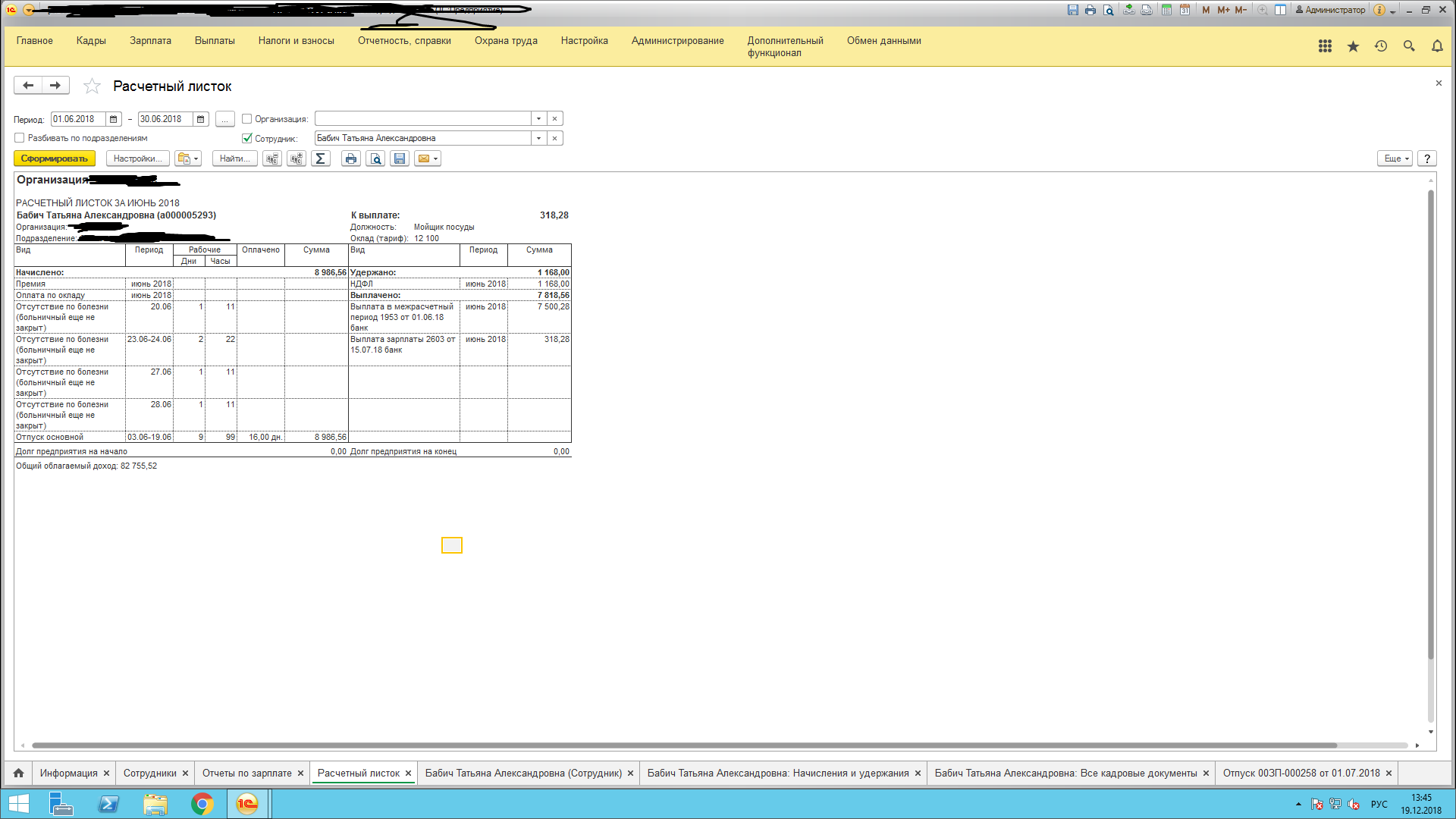 